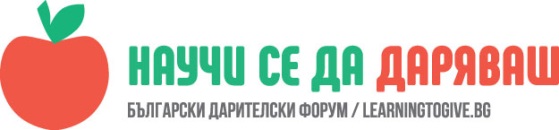 Харчи, спести или дари           Павлина Божкова, преподавател в СУ Св. Паисий Хилендарски , гр. ЗлатицаЧасът е проведен в I „б“ клас на 29.11.2017 г.„Аз ще даря моите пари на дете, което е болно,за да оздравее и да се чувства по-добре“-                                                                                                                                                                                                                                                                                                                                                   това  сподели едно от децата в края на часа.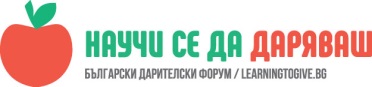 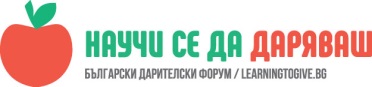 Да се формират знания сред учениците за термините „харча“, „спестявам“ и „дарявам“; Да се формират знания и умения за дарителството и изяснят причините, поради които хората избират да даряват.
Описание     Урокът протече в рамките на два учебни часа.Още в началото на учебната година, на родителска среща, запознах родителите с програмата „Научи се да даряваш“, с темите които ще изучаваме, с някои от проектите в които ще участваме. Те казаха, че с удоволствие ще се включват.Като предварителна подготовка за урока, изпратих следното съобщение на родителите.Здравейте. Утре по проекта "Научи се да даряваш" имаме урок на тема- Харчи, спести или дари. За Коледа ще събираме пари в касичка, за благотворителна кауза. Насърчете децата да спечелят пари,  чрез извършване на задачи у дома.Например- Да си оправи леглото, да изхвърли боклука и други такива. Сумите не трябва да бъдат големи, стотинки, най- много левче, като те сами трябва да решат - дали да ги дарят или да ги похарчат.В началото на урока, попитах учениците подаряват ли им пари и какво правят с тях? Децата разказаха как си купуват разни неща, някои си ги събират в касичка, някои казаха , че ги дават на мама и тате да им ги внесат в банка.Така стигнахме до темата на урока, а именно, че когато човек има пари може да ги похарчи, може да ги спести или да ги дари. Отделихме повече време на дарителството. От предишните ни уроци децата вече знаят какво е да си дарител. Затова аз реших да ги запозная с едни от най- големите дарители от миналото- братя Евлоги и Христо Георгиеви. Децата бяха много впечатлени и казваха, че искат и те като пораснат да дават пари за училища.Аз им казах, че и сега могат да даряват и ги попитах, как те в къщи изкарват пари. Децата се надпреварваха да разказват как помагат и колко пари са изкарали. Обясних им, че сами трябва да решат дали да си купят нещо, дали да ги сложат в тяхната касичка в къщи или да ги донесат в касичката в класната стая, където ще събираме пари за болно детенце. Сложихме касичката на видно място и започнахме да я пълним.          Средствата събрани на Коледния базар ще добавим към тези от касичката.